    C   O   N  N   E   C   T   I   C   U   T      C   O   L   L   E   G  E   E M O T I V E  C O G N I T I O N   &   S E N S U O U S  D E V O T I O N    I N  C A T H O L I C I S M    A CONNECTICUT COLLEGE SEMINAR DIRECTED BY FRANK GRAZIANO& FEATURING PRESENTATIONS BYS I M O N  C O L E M A NChancellor Jackman Professor of Religion & AnthropologyUniversity of TorontoJ O H N  C O R R I G A NLucius Moody Bristol Distinguished Professor of ReligionFlorida State UniversityJ E F F R E Y  F.  H A M B U R G E RKuno Francke Professor of German Art & CultureHarvard UniversityD A V I D  M O R G A NProfessor of ReligionDuke UniversityWITH CONCLUDING REMARKS BYR O B E R T  A.  O R S IGrace Craddock Nagle Professor of Catholic StudiesNorthwestern UniversityO C T O B E R   2 7 ,  2 0 1 2  Seminar DiscussantsJOSEPH D. ALCHERMES, Associate Professor of Art History, Connecticut College  SUSAN BOYNTON, Professor of  Historical Musicology, Columbia University  GEORGIA FRANK, Professor of Religion, Colgate University  JACQUELINE JUNG,  Assistant Professor,  Medieval Art and Architecture, Yale University  ELIZABETH McALISTER, Associate Professor, Religion and African American Studies, Wesleyan University  ROBERT A. ORSI, Grace Craddock Nagle Professor of Catholic Studies, Northwestern University  OSVALDO PARDO, Associate Professor, Spanish & Comparative Literatures and  Cultural Studies, University of Connecticut  FREDERICK S. PAXTON, Brigida Pacchiani Ardenghi Professor of History, Connecticut College  AARON RAVERTY, Order of Saint Benedict, St. John’s Abbey, Minnesota  KAREN GONZALEZ RICE, Sue & Eugene Mercy Assistant Professor of Art History, Connecticut College  WALTER VAN HERCK, Associate Professor, Philosophy of Religion, University of Antwerp.  Seminar ThemesSensory stimuli (visual culture, tactile contact, silence and sound) and perception in relation to forms and experiences of devotion and to emotive cognition  ambient emotional cueing, including the ways in which material culture predisposes and informs religious affect and understanding  the influences of specific emotions (love, fear, guilt, joy, gratitude) on devotion, perception, and cognition  the effect of moods evoked by sensuous devotion on cognitive evaluation of beliefs, events, and memories  supernatural presence in statues and paintings, and interactive contemplation of these images  the living attributes (animation, bleeding, expression of emotion) and agency (performing miracles) of certain sacred images  mental imagery  emotive effects of architectural acoustics  sensory intuition of divine presence  empathetic identification with represented suffering  emotive cognition of liturgical discourse  individual and collective imagination (including traditions) as they pertain to emotive cognition and sensuous devotion  any other themes pertinent to the seminar’s field of inquiry.  Seminar FormatThe seminar will take place on Saturday, October 27, 2012.  Rather than reading their papers during the seminar, the presenters submit the papers one month in advance of the meeting date. The papers are circulated to the seminar discussants, who read the papers prior to the meeting and prepare questions and comments. The papers are also circulated  for informational purposes to registered members of the audience.   Each presenter is allotted seventy-five minutes on the program. The presentations entail a fifteen-minute opening statement (to identify themes, build context, show slides, or introduce discussion topics) followed by questions and by discussion led by the presenter.   AudienceThe seminar meetings are open to the public without charge. To register, please send your name and email to Nancy Lewandowski, nflew@conncoll.edu. Please use “Seminar Registration” as the subject line.  LocationThe seminar will take place on the Connecticut College campus in New London, Connecticut. New London is located on Interstate 95, approximately midway between New York City and Boston (two hours to either by car). At a one-hour distance to the north and south, respectively, are Providence and New Haven. There are Amtrak, bus, and ferry (from Long Island) stations in New London, and the closest airports are Providence (the most convenient airport) and Hartford, both about one hour from campus.  SponsorsThis event is sponsored by Connecticut College’s Dean of the Faculty. Additional support was provided by the College’s Information Services, President, and the Departments of Anthropology, Art History & Architectural Studies, Classics, German Studies, Hispanic Studies, and Religious Studies.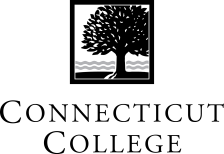 